國教署長訪關高 與學生暢談、贈書【記者林麒瑋╱關西報導】國民及學前教育署署長吳清山，昨日與國教署成員，訪視新竹縣關西高中時，對學校的近況與學生表現，讚賞不已。4月初本報報導，關西高中學生自主籌電費給學校，讓吳清山印象深刻，他直接到食品加工科三年甲班教室，大力稱讚學生的表現，之後到畜產保健科的水濂式雞舍，套上防護鞋套走進雞舍，協助揀了20多顆有機生鮮雞蛋，直說「學生的學習，既專業又多元」。校長吳原榮帶吳清山實地走訪校園環境，從園藝科栽種植物的溫室、原生植物園區到餐飲科實驗教室，讓吳清山大讚校方對教學不遺餘力。與學生座談會中，校方提出幾項需要國教署協助改善需求，吳清山當場回覆「盡快給予解決辦法」。在學生座談時，9位學生代表與吳清山面對面暢談，其中今年高三的徐仲俊是關西高中創校90年來第一位考上台大的學生，吳清山致贈他「給台灣的12個新觀念」書冊，並勉勵他繼續奮發向學，餐飲學程高三學生戴悅珊更分享心得，大指學校老師給予很大的協助幫忙，讓她學會永不放棄。吳清山讚賞校方老師對學生教學的努力付出，以及給予校方需求改善協助，他說，為了成就孩子的夢想，尤其以校園安全與教學品質，將提供偏鄉地區學校，與都市學校享有同樣資源。【2014-06-04/聯合報/B1版/新竹．運動】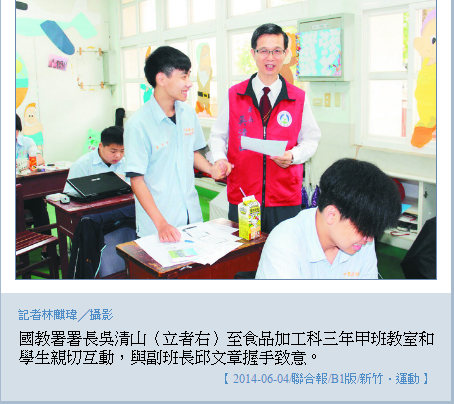 